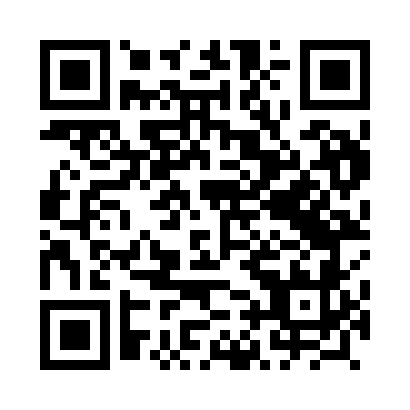 Prayer times for Kipary, PolandWed 1 May 2024 - Fri 31 May 2024High Latitude Method: Angle Based RulePrayer Calculation Method: Muslim World LeagueAsar Calculation Method: HanafiPrayer times provided by https://www.salahtimes.comDateDayFajrSunriseDhuhrAsrMaghribIsha1Wed2:205:0112:335:428:0610:372Thu2:194:5912:335:438:0810:383Fri2:194:5712:335:448:0910:394Sat2:184:5512:335:458:1110:405Sun2:174:5312:325:468:1310:406Mon2:164:5112:325:478:1510:417Tue2:154:4912:325:498:1610:428Wed2:154:4712:325:508:1810:429Thu2:144:4512:325:518:2010:4310Fri2:134:4412:325:528:2210:4411Sat2:124:4212:325:538:2310:4512Sun2:124:4012:325:548:2510:4513Mon2:114:3912:325:558:2710:4614Tue2:104:3712:325:568:2810:4715Wed2:104:3512:325:568:3010:4716Thu2:094:3412:325:578:3110:4817Fri2:084:3212:325:588:3310:4918Sat2:084:3112:325:598:3510:5019Sun2:074:2912:326:008:3610:5020Mon2:074:2812:326:018:3810:5121Tue2:064:2612:326:028:3910:5222Wed2:064:2512:336:038:4110:5223Thu2:054:2412:336:048:4210:5324Fri2:054:2212:336:058:4410:5425Sat2:044:2112:336:058:4510:5426Sun2:044:2012:336:068:4610:5527Mon2:044:1912:336:078:4810:5628Tue2:034:1812:336:088:4910:5629Wed2:034:1712:336:088:5010:5730Thu2:034:1612:336:098:5210:5731Fri2:024:1512:346:108:5310:58